Комиссия Управления Федеральной антимонопольной службы по Свердловской области по контролю в сфере закупок (далее по тексту - Комиссия) посредством использования интернет-видеоконференции, которая обеспечивает возможность участия сторон, в 11-00, при участии представителей:– заказчика в лице Администрации Бисертского городского округа, – в отсутствие представителей заявителя в лице ООО «Экодом», уведомленного надлежащим образом о месте и времени рассмотрения жалобы,рассмотрев жалобу ООО «ЭКОДОМ» (вх. № 5786-ЭП/24 от 21.03.2024) о нарушении заказчиком в лице Администрации Бисертского городского округа при осуществлении закупки путем проведения аукциона в электронной форме на устройство противопожарных емкостей под пожарный источник на территории Бисертского городского округа (извещение № 0162300038624000007), Федерального Закона от  № 44-ФЗ «О контрактной системе в сфере закупок товаров, работ, услуг для обеспечения государственных и муниципальных нужд» (далее по тексту – Закон о контрактной системе), и в результате осуществления внеплановой проверки в соответствии со статьей 99, 106 Закона о контрактной системе,У С Т А Н О В И Л А:В Управление Федеральной антимонопольной службы по Свердловской области поступила жалоба ООО «ЭКОДОМ» (вх. № 5786-ЭП/24 от 21.03.2024) о нарушении заказчиком в лице Администрации Бисертского городского округа при осуществлении закупки путем проведения аукциона в электронной форме на устройство противопожарных емкостей под пожарный источник на территории Бисертского городского округа (извещение № 0162300038624000007), Закона о контрактной системе, соответствующая требованиям ст.105 Закона о контрактной системе. В своей жалобе заявитель указывает, что заказчиком при размещении извещения нарушены требования действующего законодательств в части установления срока исполнения контракта.Представитель заказчика с доводами жалобы согласилась, сообщила о технической ошибке.Жалоба рассмотрена в порядке, предусмотренном статьей 106 Закона о контрактной системе. Проведя анализ представленных материалов на рассмотрение жалобы, Комиссия пришла к следующим выводам.13.03.2024г. на официальном сайте опубликовано извещение о проведении электронного аукциона № 0162300038624000007 на устройство противопожарных емкостей под пожарный источник на территории Бисертского городского округа.Начальная (максимальная) цена контракта составила 19 802 213,45 рублей.  Согласно ч. 3 ст. 7 Закона о контрактной системе информация, предусмотренная настоящим Федеральным законом и размещенная в единой информационной системе, должна быть полной и достоверной.В силу ч. 1 ст. 49 Закона о контрактной системе электронный аукцион начинается с размещения в единой информационной системе извещения об осуществлении закупки. Заявка на участие в закупке должна содержать информацию и документы, предусмотренные подпунктами "м" - "п" пункта 1, подпунктами "а" - "в" пункта 2, пунктом 5 части 1 статьи 43 настоящего Федерального закона. Заявка также может содержать информацию и документы, предусмотренные подпунктом "д" пункта 2 части 1 статьи 43 настоящего Федерального закона.На основании п. 8 ч. 1 ст. 42 Закона о контрактной системе при осуществлении закупки путем проведения открытых конкурентных способов заказчик формирует с использованием единой информационной системы, подписывает усиленной электронной подписью лица, имеющего право действовать от имени заказчика, и размещает в единой информационной системе извещение об осуществлении закупки, содержащее следующую информацию, в том числе:8) срок исполнения контракта (отдельных этапов исполнения контракта, если проектом контракта предусмотрены такие этапы).Комиссия, проанализировав извещение, установила, что заказчиком в структурированной форме извещения установлено:Срок исполнения контракта - 02.12.2024г.При этом в п. 3 раздела «Описание объекта закупки» извещения, а также п. 3.1 раздела «Проект контракта» извещения установлено следующее: Срок выполнения работ:Начало работ: с даты заключения контракта. Окончание работ: 02.12.2024 г.В соответствии с ч. 1 ст.94 Закона о контрактной системе исполнение контракта включает в себя следующий комплекс мер, реализуемых после заключения контракта и направленных на достижение целей осуществления закупки путем взаимодействия заказчика с поставщиком (подрядчиком, исполнителем) в соответствии с гражданским законодательством и настоящим Федеральным законом, в том числе: 1) приемку поставленного товара, выполненной работы (ее результатов), оказанной услуги, отдельных этапов исполнения контракта, предусмотренных контрактом, включая проведение в соответствии с настоящим Федеральным законом экспертизы поставленного товара, результатов выполненной работы, оказанной услуги, отдельных этапов исполнения контракта; 2) оплату заказчиком поставщику (подрядчику, исполнителю) поставленного товара, выполненной работы (ее результатов), оказанной услуги, а также отдельных этапов исполнения контракта; 3) взаимодействие заказчика с поставщиком (подрядчиком, исполнителем) при исполнении, изменении, расторжении контракта в соответствии со статьей 95 настоящего Федерального закона, применении мер ответственности и совершении иных действий в случае нарушения поставщиком (подрядчиком, исполнителем) или заказчиком условий контракта.Таким образом, Комиссия приходит к выводу, что заказчиком не должным образом установлен срок исполнения контракта, ввиду чего, в действиях Заказчика усматривается нарушение ч. 3 ст. 7, п. 8 ч. 1 ст.42 Закона о контрактной системе.В указанных действиях заказчика имеются признаки события административного правонарушения, предусмотренного ч. 1.4 ст. 7.30 КоАП РФ.На основании вышеизложенного и руководствуясь ст. 99, ч. 8 ст. 106 Закона о контрактной системе, Комиссия, Р Е Ш И Л А:Жалобу ООО «Экодом» признать обоснованной.В действиях заказчика в лице Администрации Бисертского городского округа выявлено нарушение ч. 3 ст. 7, п. 8 ч. 1 ст.42 Закона о контрактной системе.Заказчику в лице Администрации Бисертского городского округа, оператору электронной торговой площадки выдать предписание об устранении нарушений законодательства о контрактной системе.Обязать заказчика обеспечить явку должностных (ого) лиц (а), подготовивших и разместивших извещение о закупке № 0162300038624000007, с документами, закрепляющими за данными лицами служебную обязанность по совершению таких действий на составление протокола об административном правонарушении по адресу: г. Екатеринбург, ул. 8 марта, 5 /Химиков, 3, 4 этаж с объяснением по факту выявленного нарушения _________________ 20____г. в ________.Настоящее решение может быть обжаловано в судебном порядке в течение трех месяцев со дня его принятия.Комиссия Управления Федеральной антимонопольной службы по Свердловской области по контролю в сфере закупок в составе:на основании своего решения № 066/06/42-1003/2024 от 26.03.2024г., руководствуясь п. 2 ч. 22 ст. 99 Закона о контрактной системе,ПРЕДПИСЫВАЕТ:Заказчику в лице Администрации Бисертского городского округа в срок до 09 апреля 2024 года устранить нарушения Закона о контрактной системе, допущенные при проведении аукциона в электронной форме № 0162300038624000007, путем направления победителю закупки проекта контракта с внесенными изменениями в части установленных решением № 066/06/42-1003/2024 от 26.03.2024г.нарушений.Оператору электронной торговой площадки, единой информационной системе обеспечить исполнение пункта 1 настоящего предписания.Заказчику в лице Администрации Бисертского городского округа в срок до 16 апреля 2024 года представить в Свердловское УФАС России копию документа, подтверждающего выполнение пункта 1 настоящего предписания, в том числе посредством факсимильной связи: (343) 377-00-84 или на адрес электронной почты: to66@fas.gov.ru.Комиссия Свердловского УФАС России обращает внимание, что частью 7 статьи 19.5 Кодекса Российской Федерации об административных правонарушениях за невыполнение в установленный срок предписания предусмотрена административная ответственность.Настоящее Предписание может быть обжаловано в судебном порядке в течение трех месяцев со дня его вынесения.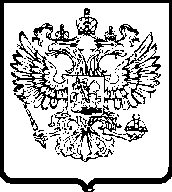 УПРАВЛЕНИЕ ФЕДЕРАЛЬНОЙ АНТИМОНОПОЛЬНОЙ СЛУЖБЫПО СВЕРДЛОВСКОЙ ОБЛАСТИРЕШЕНИЕпо жалобе № 066/06/42-1003/2024УПРАВЛЕНИЕ ФЕДЕРАЛЬНОЙ АНТИМОНОПОЛЬНОЙ СЛУЖБЫПО СВЕРДЛОВСКОЙ ОБЛАСТИРЕШЕНИЕпо жалобе № 066/06/42-1003/2024УПРАВЛЕНИЕ ФЕДЕРАЛЬНОЙ АНТИМОНОПОЛЬНОЙ СЛУЖБЫПО СВЕРДЛОВСКОЙ ОБЛАСТИРЕШЕНИЕпо жалобе № 066/06/42-1003/2024г. Екатеринбург26.03.2024г.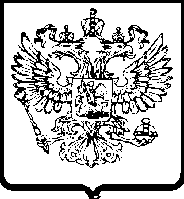 УПРАВЛЕНИЕ ФЕДЕРАЛЬНОЙ АНТИМОНОПОЛЬНОЙ СЛУЖБЫПО СВЕРДЛОВСКОЙ ОБЛАСТИУПРАВЛЕНИЕ ФЕДЕРАЛЬНОЙ АНТИМОНОПОЛЬНОЙ СЛУЖБЫПО СВЕРДЛОВСКОЙ ОБЛАСТИПРЕДПИСАНИЕ № 066/06/42-1003/2024об устранении нарушений законодательства о контрактной системеПРЕДПИСАНИЕ № 066/06/42-1003/2024об устранении нарушений законодательства о контрактной системег. Екатеринбург   26.03.2024г.